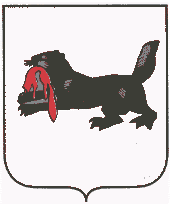 Иркутская  областьТулунский район КОТИКСКОЕ СЕЛЬСКОЕ ПОСЕЛЕНИЕГлава администрации Котикского сельского поселенияП О С Т А Н О В Л Е Н И Е                 15 октября 2013 г.	                          № 45-пг       О утверждении списка невостребованных   земельных долей В соответствии со статьями 12.1, 14, 14.1. Федерального закона от 24.07.2002 года № 101-ФЗ «Об обороте земель сельскохозяйственного назначения», рассмотрев список невостребованных земельных долей, который был опубликован в газете «Земля Тулунская» № 10 (10823_) от 14 марта 2013 года, в газете «_Вестник Котикского сельского поселения» ____, размещен на официальном сайте в информационно-телекоммуникационной сети «Интернет» администрации Котикского  сельского поселения www.kotik.mo38ru, на информационных щитах, расположенных на территории Котикского сельского поселения д. Красная Дубрава, деревня Заусаева 04 июня 2013 года, сообщение о проведении общего собрания участников долевой собственности, опубликованное в газете «Вестник Котикского сельского поселения» , в газете «Земля Тулунская» № 22(10835) от 06 июня 2013 года, размещенное на официальном сайте администрации Котикского сельского поселения в информационно-телекоммуникационной сети «Интернет» www.kotik.mo38.ru и на информационных щитах, расположенных на территории Котикского сельского поселения 04 июня 2013  года, на основании протокола общего собрания участников долевой собственности на земельные участки сельскохозяйственного назначения, расположенные на территории бывшегоТОО КСХП «им. Кирова», от 13 июня 2013 года, не принявших решения по вопросу о невостребованных земельных долях, руководствуясь Уставом Котикского муниципального образования:ПОСТАНОВЛЯЮ: 1. Утвердить прилагаемый список невостребованных земельных долей участников долевой собственности на земельные участки из земель сельскохозяйственного назначения в границах землепользования бывшего ТОО КСХ «им. Кирова» на территории Котикского сельского поселения в количестве 244(Двести сорока четырех) земельных долей, размером 8,8 га каждая.          2.  Обратиться в Тулунский городской суд Иркутской области с требованием о признании права муниципальной собственности Котикского муниципального образования на земельные доли, признанные в установленном ст. 12.1. Федерального закона от 24 июля . №101-ФЗ «Об обороте земель сельскохозяйственного назначения» порядке невостребованными.          3. Опубликовать настоящее постановление в газете «Вестник Котикского сельского поселения » и разместить на официальном сайте администрации Котикского сельского поселения в информационно-телекоммуникационной сети «Интернет».         4. Контроль за исполнением настоящего постановления оставляю за собой.Глава Котикского сельского поселения                                                                Т.А.ФишерУтвержден постановлением администрации Котикского сельского поселения                                                                                         от  15 октября  2013г. № 45-пгСПИСОК невостребованных земельных долей участников долевой собственности на земельные участки из земель сельскохозяйственного назначения в границах землепользования бывшего  ТОО КСХП им. Кирова  на территории  Котикского  сельского поселения№ п/пФамилия, имя, отчествоСвидетельство на право собственности на землюСвидетельство на право собственности на землюСвидетельство на право собственности на землюСвидетельство на право собственности на землюОбщая площадь, га№ п/пФамилия, имя, отчествосерия№Рег. №датаОбщая площадь, га1Аксютец Любовь ГригорьевнаРФ V ИРО-15231137813327.12.19948,82Аксютец Людмила ВасильевнаРФ V ИРО-15231087808327.12.19948,83Аксютец Мария ИвановнаРФ V ИРО-15231128812427.12.19948,84Аксютец Наталья ВасильевнаРФ V ИРО-15231084807927.12.19948,85Аксютец Наталья ВладимировнаРФ V ИРО-15231088808427.12.19948,86Аксютец Николай ЕгоровичРФ V ИРО-15231085808127.12.19948,87Аксютец Юрий ЕгоровичРФ V ИРО-15231086808227.12.19948,88Алимова Антонина НиколаевнаРФ V ИРО-15231071806627.12.19948,89Андреев Вениамин АндреевичРФ V ИРО-15231394838827.12.19948,810Андреева Тамара ТимофеевнаРФ V ИРО-15231390838427.12.19948,811Арапов Александр ФедоровичРФ V ИРО-15231170816627.12.19948,812Арапова Людмила АфанасьевнаРФ V ИРО-15231393838727.12.19948,813Арапов Николай АлександровичРФ V ИРО-15231388838127.12.19948,814Арапов Олег НиколаевичРФ V ИРО-15231167816327.12.19948,815Арапова Татьяна ЕмельяновнаРФ V ИРО-15231176817227.12.19948,816Асаенок Михаил ЛеонтьевичРФ V ИРО-15231391838527.12.19948,817Асаенок Роза АлексеевнаРФ V ИРО-15231392838627.12.19948,818Аксютец Анатолий ЕгоровичРФ V ИРО-15260997836727.12.19948,819Башун Дмитрий ВикторовичРФ V ИРО-15231274826927.12.19948,820Башун Геннадий ВикторовичРФ V ИРО-15231275827027.12.19948,821Башун Татьяна ВладимировнаРФ V ИРО-15231418841227.12.19948,822Беда Виктор НиколаевичРФ V ИРО-15231091808727.12.19948,823Беда Наталья НиколаевнаРФ V ИРО-15231089808527.12.19948,824Беда Николай НиколаевичРФ V ИРО-15231090808627.12.19948,825Беда Тамара ИгнатьевнаРФ V ИРО-15231131812727.12.19948,826Болохина Антонина ЕгоровнаРФ V ИРО-15231093808927.12.19948,827Болохин Валентин ПетровичРФ V ИРО-15231092808827.12.19948,828Болохин Владимир ПетровичРФ V ИРО-15231095809127.12.19948,829Болохина Галина СтепановнаРФ V ИРО-15231094809027.12.19948,830Болохина Елена ВалентиновнаРФ V ИРО-15231472846627.12.19948,831Болохина Зинаида ПрокопьевнаРФ V ИРО-15231134813027.12.19948,832Болохин Михаил ИвановичРФ V ИРО-15231132812827.12.19948,833Болохин Петр ИвановичРФ V ИРО-15231133812927.12.19948,834Болохина Татьяна ВладимировнаРФ V ИРО-15231473846727.12.19948,835Бородич Виктор СеменовичРФ V ИРО-15231269826427.12.19948,836Бородич Любовь ИвановнаРФ V ИРО-15231270826527.12.19948,837Бородич Эдуард ВикторовичРФ V ИРО-15231401839527.12.19948,838Букитинов Виктор НиколаевичРФ V ИРО-15231271826627.12.19948,839Бурахмеди Олег АхметовичРФ V ИРО-15231272826727.12.19948,840Былич Алексей ЕвстратьевичРФ V ИРО-15231273826827.12.19948,841Величко Светлана ВасильевнаРФ V ИРО-15231276827127.12.19948,842Величко Юрий ИвановичРФ V ИРО-15231280827527.12.19948,843Волкова Людмила ВасильевнаРФ V ИРО-15231408840227.12.19948,844Галактионов Михаил МихайловичРФ V ИРО-15231130812627.12.19948,845Галактионова Ольга НиколаевнаРФ V ИРО-15231399839327.12.19948,846Гамалей Анатолий ГеоргиевичРФ V ИРО-15231286828127.12.19948,847Гамалей Валентина ВладимировнаРФ V ИРО-15231279827427.12.19948,848Гамалей Владимир ГеоргиевичРФ V ИРО-15231281827627.12.19948,849Гниденко Александр РомановичРФ V ИРО-15231277827227.12.19948,850Гниденко Антонина НиколаевнаРФ V ИРО-15231282827727.12.19948,851Гниденко Валентина АлександровнаРФ V ИРО-15231097809327.12.19948,852Гниденко Владимир РомановичРФ V ИРО-15231285828027.12.19948,853Гниденко Геннадий ДмитриевичРФ V ИРО-15231096809227.12.19948,854Гниденко Елизавета ПарфеновнаРФ V ИРО-15231070806527.12.19948,855Горбатенко Мария ВасильевнаРФ V ИРО-15231062805827.12.19948,856Горемыкина Елена ПавловнаРФ V ИРО-15231135813127.12.19948,857Горюнова Надежда РомановнаРФ V ИРО-15231287828227.12.19948,858Горюнова Мария ЛазаревнаРФ V ИРО-15231061805727.12.19948,859Горюнов Михаил ТимофеевичРФ V ИРО-15231283827827.12.19948,860Горюнова Наталья ПетровнаРФ V ИРО-15231080807527.12.19948,861Грязнова Галина ВасильевнаРФ V ИРО-15231284827927.12.19948,862Грязнова Екатерина ГригорьевнаРФ V ИРО-15231065806027.12.19948,863Грязнов Николай АлександровичРФ V ИРО-15231289828427.12.19948,864Гусева Тамара СтепановнаРФ V ИРО-15231288828327.12.19948,865Добыш Анна ЕгоровнаРФ V ИРО-15231136813227.12.19948,866Добыш Николай НиколаевичРФ V ИРО-15231098809427.12.19948,867Добыш Светлана НиколаевнаРФ V ИРО-15231400839427.12.19948,868Дрозд Наталья НиколаевнаРФ V ИРО-15231278827327.12.19948,869Дьячкова Валентина ПрокопьевнаРФ V ИРО-15231173816927.12.19948,870Дьячков Николай АлександровичРФ V ИРО-15231290828527.12.19948,871Дьячкова Раиса МихайловнаРФ V ИРО-15231417841127.12.19948,872Дятловская Капитолина ВасильевнаРФ V ИРО-15231416841027.12.19948,873Дятловский Михаил АлексеевичРФ V ИРО-15231078807327.12.19948,874Дятловский Михаил МихайловичРФ V ИРО-15231291828627.12.19948,875Егоров Виталий ИвановичРФ V ИРО-15231100809527.12.19948,876Егоров Иван ВикторовичРФ V ИРО-15231101809727.12.19948,877Егорова Полина АфанасьевнаРФ V ИРО-15231469846327.12.19948,878Ефименко Анатолий ВасильевичРФ V ИРО-15231296829127.12.19948,879Ефименко Валентина МихайловнаРФ V ИРО-15231470846427.12.19948,880Ефименко Виктор ВасильевичРФ V ИРО-15231294828927.12.19948,881Ефименко Галина ВикторовнаРФ V ИРО-15231402839627.12.19948,882Ефименко Надежда НиколаевнаРФ V ИРО-15231471846527.12.19948,883Ефименко Николай ИвановичРФ V ИРО-15231099809527.12.19948,884Ефименко Матрена АртемьевнаРФ V ИРО-15231169816527.12.19948,885Ефименко Татьяна ВасильевнаРФ V ИРО-15231295829027.12.19948,886Ефименко Татьяна ЯковлевнаРФ V ИРО-15231293828827.12.19948,887Ефименко Татьяна ИвановнаРФ V ИРО-15231292828727.12.19948,888Ефремова Тамара НикифоровнаРФ V ИРО-15231072806727.12.19948,889Жестянкин Валерий НиколаевичРФ V ИРО-15231102809827.12.19948,890Жестянкина Елена КонстантиновнаРФ V ИРО-15231138813427.12.19948,891Загребельный Геннадий АндреевичРФ V ИРО-15231308830327.12.19948,892Загребельная Наталья ИвановнаРФ V ИРО-15231307830227.12.19948,893Задорожных Александр НифедьевичРФ V ИРО-15231058805427.12.19948,894Задорожных Анатолий ВладимировичРФ V ИРО-15231297829227.12.19948,895Задорожных Николай НифедьевичРФ V ИРО-15231303829827.12.19948,896Залепо Александр НиколаевичРФ V ИРО-15231300829527.12.19948,897Залепо Анатолий ИгнатьевичРФ V ИРО-15231302829727.12.19948,898Залепо Владимир ИвановичРФ V ИРО-15231306830127.12.19948,899Залепо Галина НиколаевнаРФ V ИРО-15231309830427.12.19948,8100Залепо Екатерина ГригорьевнаРФ V ИРО-15231305830027.12.19948,8101Залепо Людмила АлександровнаРФ V ИРО-15231301829627.12.19948,8102Залепо Прасковья ИвановнаРФ V ИРО-15231178817427.12.19948,8103Залепо Прасковья СпиридоновнаРФ V ИРО-15231172816827.12.19948,8104Замарацкая Анна НиколаевнаРФ V ИРО-15231304829927.12.19948,8105Замарацкая Галина ЛеонидовнаРФ V ИРО-15231299829427.12.19948,8106Злыдарев Игорь КонстантиновичРФ V ИРО-15231298829327.12.19948,8107Иванов Михаил ПавловичРФ V ИРО-15231310830527.12.19948,8108Иванова Любовь ИвановнаРФ V ИРО-15231064805927.12.19948,8109Иванова Александра НиколаевнаРФ V ИРО-15231182817827.12.19948,8110Кушнарева Вера КузьминичнаРФ V ИРО-15231166816227.12.19948,8111Курьянович Ольга АнатольевнаРФ V ИРО-15231227822227.12.19948,8112Курьянович Галина СтепановнаРФ V ИРО-15231248824327.12.19948,8113Курьянович Валерий АнатольевичРФ V ИРО-15231244823927.12.19948,8114Курьянович Анатолий ПетровичРФ V ИРО-15231243823827.12.19948,8115Курокина Татьяна ВладимировнаРФ V ИРО-15231247824227.12.19948,8116Курокин Николай ИвановичРФ V ИРО-15231230822527.12.19948,8117Куликова Надежда АлександровнаРФ V ИРО-15231140813627.12.19948,8118Куликов Василий НиколаевичРФ V ИРО-15231103809927.12.19948,8119Куликов Александр АлександровичРФ V ИРО-15231104810027.12.19948,8120Крушевский Федор АлександровичРФ V ИРО-15231236823127.12.19948,8121Крушевская Мария НиколаевнаРФ V ИРО-15231234822927.12.19948,8122Крушевский Иван ФедоровичРФ V ИРО-15231231822627.12.19948,8123Крушевская Галина ПавловнаРФ V ИРО-15231232822727.12.19948,8124Краснощекова Татьяна ЕгоровнаРФ V ИРО-15231411840527.12.19948,8125Краснощекова Тамара ПавловнаРФ V ИРО-15231235823027.12.19948,8126Краснощеков Николай СтепановичРФ V ИРО-15231240823527.12.19948,8127Краснощекова Надежда ФилипповнаРФ V ИРО-15231495848927.12.19948,8128Краснощеков Михаил СтепановичРФ V ИРО-15231245824027.12.19948,8129Краснощеков Виктор СтепановичРФ V ИРО-15231242823727.12.19948,8130Кравченко Михаил МихайловичРФ V ИРО-15231059805527.12.19948,8131Кравченко Валентина ФедоровнаРФ V ИРО-15231174817027.12.19948,8132Кравченко Валентина АлексеевнаРФ V ИРО-15231249824427.12.19948,8133Козик Евгения АлексеевнаРФ V ИРО-15231177817327.12.19948,8134Козик Валентина СтепановнаРФ V ИРО-15231238823327.12.19948,8135Козик Анатолий ЗахаровичРФ V ИРО-15231241823627.12.19948,8136Кирилова Нина АндреевнаРФ V ИРО-15231083807827.12.19948,8137Кирилова Валентина ВасильевнаРФ V ИРО-15231251824627.12.19948,8138Карчанова Екатерина ХаритоновнаРФ V ИРО-15231494848827.12.19948,8139Карнаухова Мария ТихоновнаРФ V ИРО-15231073806827.12.19948,8140Карнаухова Людмила ИвановнаРФ V ИРО-15231412840627.12.19948,8141Карнаухова Екатерина НикифоровнаРФ V ИРО-15231389838327.12.19948,8142Карнаухов Александр АнатольевичРФ V ИРО-15231229822427.12.19948,8143Карнаухова Мария ТихоновнаРФ V ИРО-15231228822327.12.19948,8144Каретин Сергей ГригорьевичРФ XI 260978834727.12.19948,8145Каретина Людмила ПавловнаРФ XI 260996836627.12.19948,8146Каретина Зинаида ФроловнаРФ V ИРО-15231397839127.12.19948,8147Каретин Василий ГригорьевичРФ XI260998836827.12.19948,8148Казановская Тамара ВасильевнаРФ V ИРО-15231246824127.12.19948,8149Казановский Петр ПетровичРФ V ИРО-15231250824527.12.19948,8150Казановская Ольга ГригорьевнаРФ V ИРО-15231233822827.12.19948,8151Казановский Николай ПетровичРФ V ИРО-15231239823427.12.19948,8152Казановская Ирина ПавловнаРФ V ИРО-15231410840427.12.19948,8153Казановская Валентина ФомичнаРФ V ИРО-15231060805627.12.19948,8154Лебедева Галина АнатольевнаРФ V ИРО-15231252824727.12.19948,8155Лучина Елена ПетровнаРФ V ИРО-15231414840827.12.19948,8156Миронова Наталья ПетровнаРФ V ИРО-15231106810227.12.19948,8157Марков Виктор ВладимировичРФ V ИРО-15231105810127.12.19948,8158Непомнящих Тамара ВасильевнаРФ V ИРО-15231254824927.12.19948,8159Нестеренкова Мария ЕлизаровнаРФ V ИРО-15231069806427.12.19948,8160Новиков Валерий АкимовичРФ V ИРО-15231253824827.12.19948,8161Новикова Тамара МихайловнаРФ V ИРО-15231409840327.12.19948,8162Омельченко Галина ИвановнаРФ V ИРО-15231107810327.12.19948,8163Пальчиков Олег ВалерьевичРФ V ИРО-15231256825127.12.19948,8164Пампуха Николай ФедосеевичРФ V ИРО-15231108810427.12.19948,8165Пичукан Любовь АндреевнаРФ V ИРО-15231111810727.12.19948,8166Поплевко Елена МихайловнаРФ V ИРО-15231109810527.12.19948,8167Поплевко Николай ВасильевичРФ V ИРО-15231112810827.12.19948,8168Провороцкий Григорий МаксимовичРФ V ИРО-15231110810627.12.19948,8169Провороцкая Тамара ВладимировнаРФ V ИРО-15231468846227.12.19948,8170Радова Надежда ИвановнаРФ V ИРО-15231113810927.12.19948,8171Радионова Клавдия ВасильевнаРФ V ИРО-15231496849027.12.19948,8172Родионова Елена АлександровнаРФ V ИРО-15231259825427.12.19948,8173Романов Анатолий ВасильевичРФ V ИРО-15231257825227.12.19948,8174Романов Владимир ВасильевичРФ V ИРО-15231261825627.12.19948,8175Романов Владимир ВладимировичРФ V ИРО-15231258825327.12.19948,8176Романова Елена АнатольевнаРФ V ИРО-15231413840727.12.19948,8177Романчугов Леонид ИвановичРФ V ИРО-15231262825727.12.19948,8178Ростовская Наталья СергеевнаРФ V ИРО-15231260825527.12.19948,8179Рудницкая Антонина ГригорьевнаРФ V ИРО-15231066806127.12.19948,8180Салимонова Ирина ПавловнаРФ V ИРО-15231180817627.12.19948,8181Сапунов Василий ИвановичРФ V ИРО-15231118811427.12.19948,8182Севрюкова Зоя ТимофеевнаРФ V ИРО-15231139813527.12.19948,8183Севрюков Юрий ИвановичРФ V ИРО-15231116811227.12.19948,8184Седунова Мария ВасильевнаРФ XI266694834827.12.19948,8185Скиданова Лидия ИвановнаРФ V ИРО-15231398839227.12.19948,8186Смирнова Татьяна МихайловнаРФ V ИРО-15231117811327.12.19948,8187Смуров Александр НиколаевичРФ V ИРО-15231142813827.12.19948,8188Смурова Нина ВладимировнаРФ V ИРО-15231141813727.12.19948,8189Смуров Николай АлександровичРФ V ИРО-15231263825827.12.19948,8190Степанов Владимир МаксимовичРФ V ИРО-15231114811027.12.19948,8191Степанова Людмила НиколаевнаРФ V ИРО-15231115811127.12.19948,8192Сундеев Александр СергеевичРФ V ИРО-15231265826027.12.19948,8193Сундеев Виктор СергеевичРФ V ИРО-15231268826327.12.19948,8194Сундеев Владимир СергеевичРФ V ИРО-15231267826227.12.19948,8195Сундеева Галина АлексеевнаРФ V ИРО-15231264825927.12.19948,8196Сундеева Людмила ВладимировнаРФ V ИРО-15231266826127.12.19948,8197Сундеева Мария КлимовнаРФ V ИРО-15231068806327.12.19948,8198Сундеева Надежда СергеевнаРФ V ИРО-15231143813927.12.19948,8199Сундеев Сергей ЕлизаровичРФ V ИРО-15231067806227.12.19948,8200Татарников Владимир ИвановичРФ V ИРО-15231148814427.12.19948,8201Татарникова Екатерина РомановнаРФ V ИРО-15231153814927.12.19948,8202Татарникова Надежда ИннокентьевнаРФ V ИРО-15231181817727.12.19948,8203Терентьева Галина ВасильевнаРФ V ИРО-15231152814827.12.19948,8204Терновых Василий ПавловичРФ V ИРО-15231150814627.12.19948,8205Терновых Светлана АнатольевнаРФ V ИРО-15231151814727.12.19948,8206Терновых Павел ТихоновичРФ V ИРО-15231079807427.12.19948,8207Тимофеева Галина НиколаевнаРФ V ИРО-15231149814527.12.19948,8208Тимофеева Екатерина ПетровнаРФ V ИРО-15231175817127.12.19948,8209Тимофеева Людмила ВасильевнаРФ V ИРО-15231419841327.12.19948,8210Тимофеева Мария АлександровнаРФ V ИРО-15231076807127.12.19948,8211Тимофеев Николай ГригорьевичРФ V ИРО-15231147814327.12.19948,8212Тимофеев Сергей ГригорьевичРФ V ИРО-15231146814227.12.19948,8213Титов Вячеслав ИвановичРФ V ИРО-15231144814027.12.19948,8214Токарева Нина АлексеевнаРФ V ИРО-15231145814127.12.19948,8215Фролова Галина ВладимировнаРФ V ИРО-15231120811627.12.19948,8216Фролов Николай ИвановичРФ V ИРО-15231119811527.12.19948,8217Фролова Ольга АлександровнаРФ V ИРО-15231154815027.12.19948,8218Фролова Татьяна ФедоровнаРФ V ИРО-15231395838927.12.19948,8219Харченко Алексей АлександровичРФ V ИРО-15231122811827.12.19948,8220Харченко Александр МихайловичРФ V ИРО-15231121811727.12.19948,8221Харченко Николай МихайловичРФ V ИРО-15231158815427.12.19948,8222Харченко Ольга ФилипповнаРФ V ИРО-15231171816727.12.19948,8223Храмовских Александр ФедоровичРФ V ИРО-15231155815127.12.19948,8224Храмовских Зоя АлександровнаРФ V ИРО-15231159815527.12.19948,8225Храмовских Марина АлександровнаРФ IX ИРО-150902489225617.11.19968,8226Храмовских Мария АлександровнаРФ V ИРО-15231156815227.12.19948,8227Храмовских Надежда ИвановнаРФ V ИРО-15231157815327.12.19948,8228Чугунов Анатолий ПавловичРФ V ИРО-15231123811927.12.19948,8229Чугунов Владимир ГригорьевичРФ V ИРО-15231125812127.12.19948,8230Чугунова Галина ВикторовнаРФ V ИРО-15231127812327.12.19948,8231Чугунова Елена МакаровнаРФ XI 260995836527.12.19948,8232Чугунов Иван АлексеевичРФ XI 260993835727.12.19948,8233Чугунова Мария ВасильевнаРФ V ИРО-15231126812227.12.19948,8234Чугунов Николай ПавловичРФ V ИРО-15231124812027.12.19948,8235Шабанов Петр ВладимировичРФ V ИРО-15231075807027.12.19948,8236Шалыгина Любовь СеменовнаРФ V ИРО-15231163815927.12.19948,8237Шалыгина Любовь СтепановнаРФ V ИРО-15231415840927.12.19948,8238Шалыгин Петр СтепановичРФ V ИРО-15231165816127.12.19948,8239Шалыгин Степан АрхиповичРФ V ИРО-15231179817527.12.19948,8240Шаров Александр НикитьевичРФ V ИРО-15231161815727.12.19948,8241Шарова Галина ИвановнаРФ V ИРО-15231162815827.12.19948,8242Шарова Татьяна АлександровнаРФ V ИРО-15231082807727.12.19948,8242Шахеев Александр ПорфирьевичРФ V ИРО-15231129812527.12.19948,8243Шахеева Галина АлександровнаРФ V ИРО-15231164816027.12.19948,8244Шибина Нина АлександровнаРФ V ИРО-15231160815627.12.19948,8